Муниципальное бюджетное дошкольное  образовательное учреждениеДетский сад комбинированного вида №47 пос. ЭльбанАмурского муниципального района Хабаровского краяКонспект развивающего занятия с детьми старшего дошкольного возраста «Маленький гном»Педагог-психолог: Федотова О.Н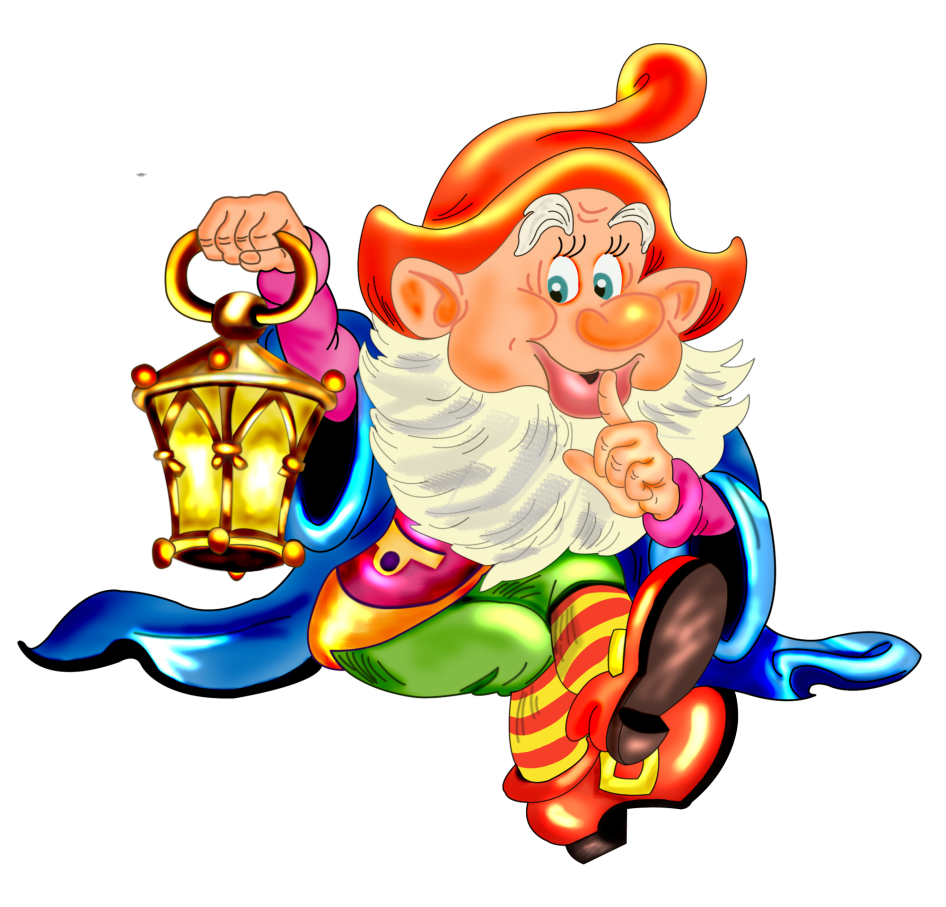 Занятие «Маленький гном»ЦельРазвитие образного  мышления, внимания  и восприятия старших дошкольников при решении интеллектуальных задач.Задачи:1.Развивать образное мышление дошкольников. 2. Учить решать интеллектуальные задачи, которые возникают перед ребёнком в игре, общении с окружающим.3.Развивать эмоциональную сферу детей, умение приходить на помощь сказочному персонажу.4. Развивать пространственное восприятие.5.Развивать вниманиеМатериалыМультимедийное оборудование (компьютер, проектор, экран), презентация к занятию, планшеты «Логико- Малыш», серия «Алгоритмы»,  карточки - по количеству детей, головоломка «Танграм» - по количеству детей, флажок, музыка для физкультминутки.Ход занятия1Этап.ОрганизационныйПриветствие. Упражнение «Здравствуйте»Психолог здоровается с детьми, называя определённые категории детей. Дети данной категории делают шаг вперёд и отвечают «Здравствуйте».-Здравствуйте, все.-Здравствуйте, девочки.-Здравствуйте, мальчики.-Здравствуйте (называет по именам).2 Этап. Мотивационный. Упражнение «Закончи предложение»Психолог кидает одному из детей мяч и говорит начало предложения. Ребёнок,  поймавший его, должен закончить предложение.Варианты предложений:Лимоны кислые, а сахар......Собака лает, а кошка........Ночью темно, а днем........ 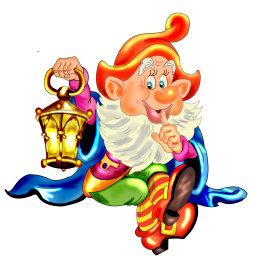 Трава зелёная, а небо...... Зимой холодно, а летом....Утром мы завтракаем, а вечером.....Птица летает, а змея.....Лодка плывёт, а машина....У человека 2 ноги, а у собаки......Зимой идёт снег, а летом.....Ты смотришь глазами, а слышишь .....Птицы живут в гнёздах, а люди....Гвозди забивают, а шурупы....Певец поёт, а строитель....3 Этап. «Хочу в лесную школу»Дети садятся на стульяПсихолог. В начале занятия я расскажу вам историю.«Жили- были семь маленьких гномов. Все братья ходили в лесную школу, где мудрая сова учила гномов считать, писать, читать. Самый старший гном «Большак» (он родился раньше остальных) был очень серьёзным, никогда не баловался, слушался взрослых. Большак  носил красную рубашку с желтыми карманами. Найдите гнома среди  остальных».На экране – гномы в разных рубашках. Психолог: Гнома, который родился после Большака, звали «Весельчак». Кого мы можем назвать весельчаками? Дети: это  всегда был весёлые люди с хорошим настроением, которые смеются, шутят. Воспитатель: Ходил он в синей рубашке с красными карманами. Найдите гнома среди  остальных на экране.……Третьего брата звали «Плакса», Как вы думайте, ребята. Почему его так звали? Найдите гнома среди  остальных на экране и скажите,  какая рубашка на третьем гноме?Дети: ….Четвертого гнома звали.......  (давайте отгадаем, как его зовут по картинке - эмоции).  Я скажу вам, во что он одет, а вы придумаете гному имя, согласны?Дети: Гном  ходил он в красной рубашке  с заплатками.Молодцы отгадали! Этого гнома звали «Злюка».Пятого брата звали «Бояка» Дети: он всего боялся, даже собственной тени….Психолог: Найдите его и скажите,  какая рубашка на нём надета? Дети: …Психолог:  Последний, шестой гномик был самым маленьким, он был добрый, весёлый, внимательный, любознательный и звали его «Малыш». Какая рубашка была у маленького гнома?Дети: …Гномы учились в школе, но Малыш был еще маленьким, а маленьких в школу не берут.  Ему было грустно и обидно, что братья учатся, а он – нет. Гном Большак сказал, что Малыш не может даже запомнить узор на своей рубашке. Ребята, давайте поможем Малышу.Научим Малыша быстро находить свою рубашку ?Задание 1. «Где, чья рубашка?» (карточка 3 зеленая, серия «Алгоритмы»).Психолог: У каждого гнома -своя рубашка (не такая, как у других). На каждой рубашке вышит цветок с шестью лепестками. Внимательно посмотрите на цвет и расположение лепестков. Обратите внимание, все ли рубашки висят  на верёвке «вниз головой». Найди рубашку с длинными рукавами - она такая одна. Рубашка Малыша обозначена желтой фишкой.Работа детей на планшетах. Самопроверка.Психолог:  Гном Злюка сказал, что Малыш никогда не запоминает свои носки, где уж ему учиться в школе? Поможем Малышу найти свои носочки?Задание 2. «Найди подходящую пару для каждого носочка (карточка 3красная  серия «Алгоритмы»).Сегодня у бабушки большая стирка! Вот сколько выстиранных носочков! Внимательно рассмотрите полоски на каждом носке и отыщите такой же: подбери пары. Найдите носочки Малыша – это фишка желтого цвета.Сколько пар носочков постирано?Сколько гномов могут одеть их одновременно?Работа детей на планшетах. Самопроверка.Правильные ответы: 1-5, 2-8, 3-7, 4-6, 9-10.Задание 3. Гномы пошли в магазин за новыми колпаками к празднику.Кто из гномов какой колпак выбрал?Посмотрите внимательно  на узоры, которые украшают новые шляпы. Что у них общее? А теперь найдите различия. Внимательно смотрите на цвет ромбиков и полосок, запоминая их расположение.Работа детей на планшетах. Самопроверка.Мудрая сова предлагает поиграть                                                Физкультминутка.Игра «Флажок»Дети танцуют под весёлую музыку. Педагог- психолог поднимает флажок, дети должны остановиться. Несмотря на то, что музыка продолжает звучать.Игра повторяется 3-5  раз.Задание 4. Мой другМудрая сова спросила, есть ли у гномов друзья?Ребята, а как вы думаете, зачем нужны друзья?Ответы детей: ....Нарисуйте мне своего друга с помощью игры-головоломки « Танграм»Дети выполняют задание:1 уровень- дети  с высоким уровнем выполняют задание по представлению.2 уровень- дети со средним и низким уровнем  выполняют задание по образцу.Психолог: Молодцы ребята! Любили наши гномы играть в комнате, разбросали коробочки с принадлежностями и перепутали крышки. Поможем все гномам и Малышу найти крышки коробочкам.Задание 5. «Помоги гномам подобрать к каждой коробочке свою крышку» (карточка 8 красная, серия «Алгоритмы»)Коробочка и крышка могут быть разными по форме. Найдите коробочку цилиндрической формы, коробочку в виде 4-х угольной призмы, пенал с крышкой- конусом. Какие ещё бывают коробки? Для чего они нужны людям?Найди коробку малыша- она обозначена желтой фишкой.Работа детей на планшетах. Самопроверка.4.Этап. ЗаключительныйНа экране появляется гном Малыш и благодарит ребят за помощь«Я научился быть  внимательным, находить свою одежду , различать геометрические формы. За это  я дарю вам «драгоценные камни» из пещеры (стеклянные декоративные камешки), в которой мы работаем».Малыш предлагает детям придумать, как можно поиграть с алмазами.Ребята приглашают гнома к себе в гости